ONOMA:  	ΜΑΘΗΜΑΤΙΚΑ 6η ΕΝΟΤΗΤΑΚεφ.40: Γνωρίζω τα χαρτονομίσματα των 5, 10, 20, 50, 100 ευρώΒάζω στη σειρά τα χαρτονομίσματα από το πιο μικρό στο πιο μεγάλο.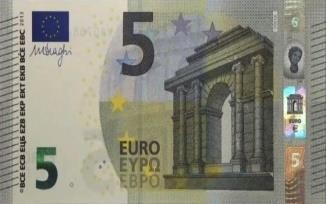 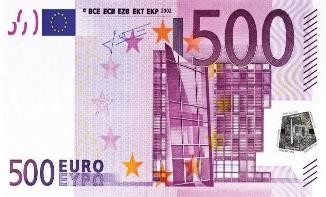 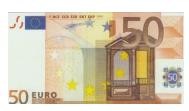 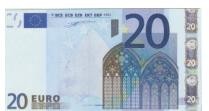 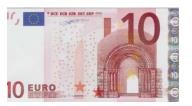 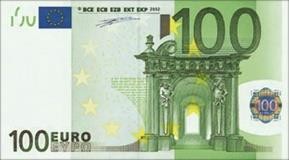 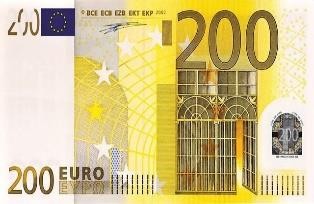 5 € < 	< 	< 	< 	< 	<  	Υπολογίζω πόσα ευρώ έχω κάθε φορά.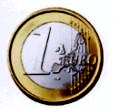 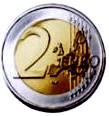 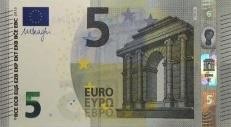 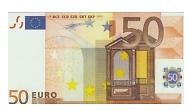 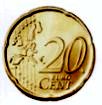 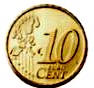 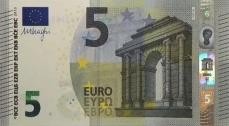 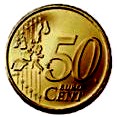 Ζωγραφίζω τα ευρώ (χαρτονομίσματα, κέρματα) που χρειάζομαι για να αγοράσω τα παρακάτω.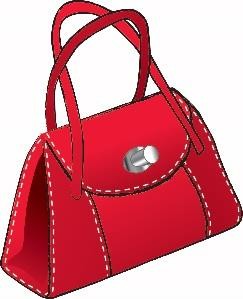 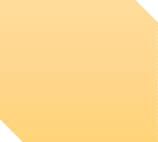 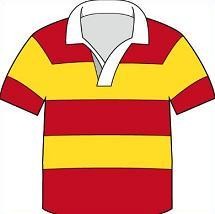 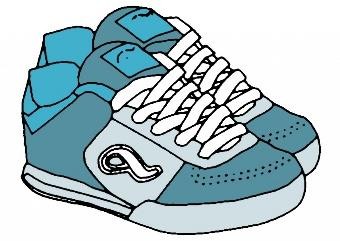 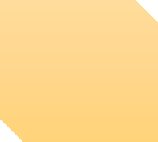 Λύνω τα παρακάτω προβλήματα:Α. Ο Βασίλης έχει 80 ευρώ. Ο Νίκος έχει 15 ευρώ λιγότερα από τον Βασίλη. Πόσα ευρώ έχει ο Νίκος;Απάντηση:  	 	_ 	_Β. Η Μαρία αγόρασε ένα μπουφάν που κόστιζε 78 ευρώ. Αν έδωσε στο πωλητή του ταμείου δύο χαρτονομίσματα των 50 ευρώ, πόσα ρέστα θα πάρει;Απάντηση:  	 	_ 	_